WEEK 2 SEPTEMBER 2021Donderdag2 septemberTomatensoep met balletjesKalkoenlapje ‘Georgina’RauwkostslaatjeFrieten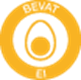 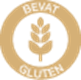 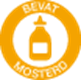 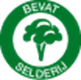 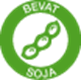 Vrijdag3 september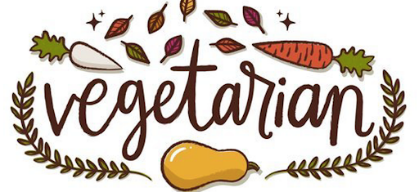 CourgettesoepVegetarische spaghetti